Приложение 2к договору №__ от ______2021 г. План расположения помещений в здании. 2-этаж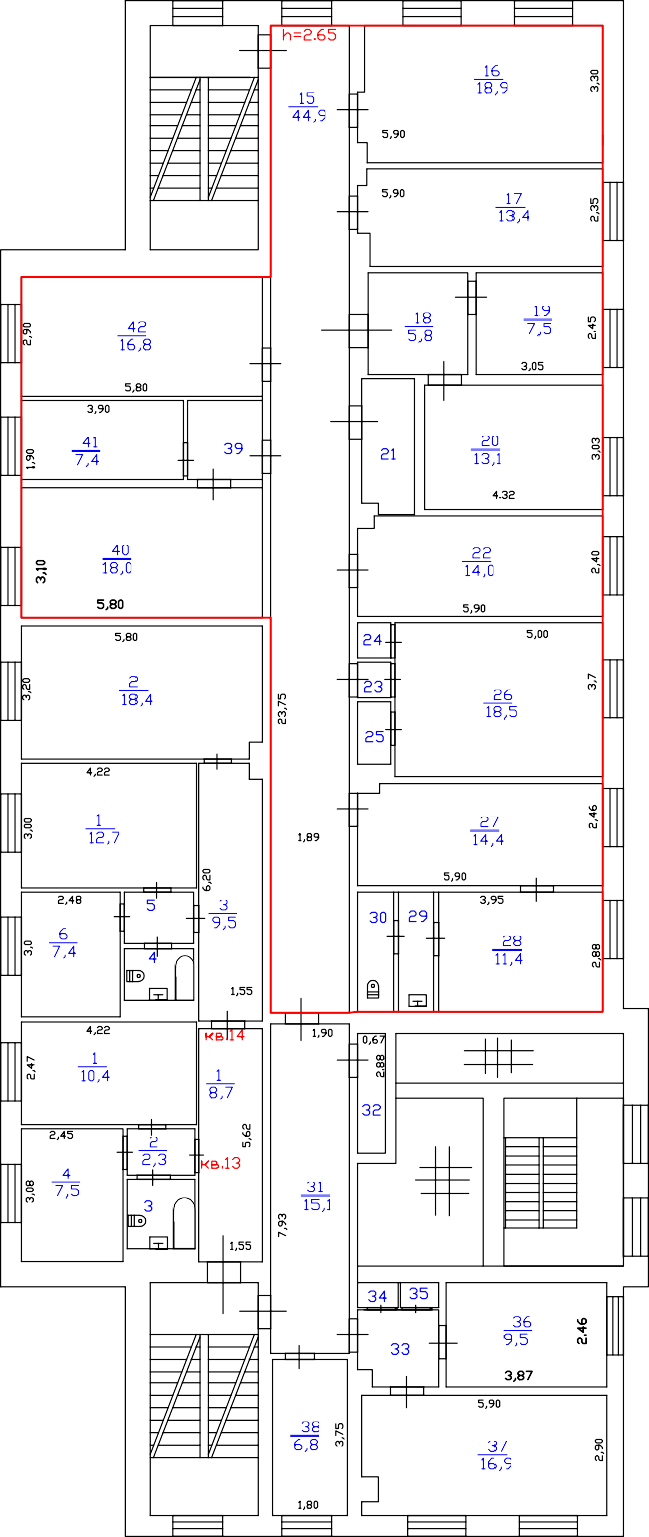                                                                                                                                                                                       ЭкспликацияНаименование помещенияПлощадькв.м15коридор44,916кабинет18,917кабинет13,418коридор5,819кабинет7,520кабинет13,121подсобная3,822кабинет14,023кабинет0,724шкаф0,725кладовая1,326кабинет18,527кабинет14,428помещение11,429подсобная2,430туалет2,539коридор3,540кабинет18,041кабинет7,442кабинет16,8Итого219,0